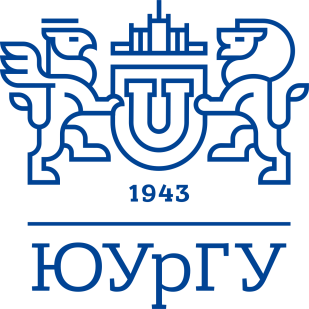 Утверждено приказом ректораот 22.03.2018 № 463Основные этапы приемной кампании в 2018 г.1. Сроки приема документов в аспирантуру:1.1 Очная форма обучения (бюджет) – с 20 июня по 13 июля;1.2 Очная форма обучения (договор) – с 20 июня по 20 августа;1.3 Заочная форма обучения (договор) – с 20 июня по 21 сентября.2. Сроки вступительных испытаний:2.1 Очная форма обучения (бюджет) – с 14 июля по 10 августа;2.2 Очная форма обучения (договор) – с 14 июля по 24 августа;2.3 Заочная форма обучения (договор) – с 14 июля по 25 сентября.3. Срок предоставления оригинала диплома:Дата окончания предоставления оригинала диплома специалиста или магистра для поступающих на бюджетные места – до 15 августа.4. Сроки зачисления:4.1 Очная форма обучения (бюджет) – до 20 августа 2016 г.4.2 Очная форма обучения (договор) – до 31 августа 2016 г.4.3 Заочная форма обучения (договор) – до 29 сентября 2016 г.